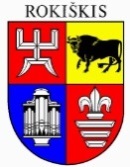 ROKIŠKIO RAJONO SAVIVALDYBĖS TARYBASPRENDIMASDĖL ROKIŠKIO RAJONO SAVIVALDYBĖS SMULKAUS IR VIDUTINIO VERSLO PLĖTROS PROGRAMOS VERTINIMO KOMISIJOS PATVIRTINIMO2023 m. gegužės 25 d. Nr. RokiškisVadovaudamasi Lietuvos Respublikos vietos savivaldos įstatymo 15 straipsnio 2 dalies 4 punktu, 2023 m. gegužės 3 d. asociacijos „Rokiškio verslo klubas“ raštu Nr.23/05/03-02, 2023 m. gegužės 11 d. Rokiškio jaunimo organizacijų sąjungos „Apvalus stalas“ raštu Nr. AS/SD-2023-18, bei 2023 m. gegužės 16 d. Rokiškio rajono savivaldybės administracijos direktoriaus raštu Nr.SD-5.41-1176, Rokiškio rajono savivaldybės taryba nusprendžia:Patvirtinti Rokiškio rajono savivaldybės smulkaus ir vidutinio verslo plėtros programos vertinimo komisiją:Birutė Bagdonienė – Rokiškio jaunimo organizacijų sąjungos „Apvalus stalas“ prezidentė;Jurgita Blaževičiūtė – Rokiškio rajono savivaldybės administracijos Strateginio planavimo ir investicijų skyriaus vedėja;Andrius Burnickas – Rokiškio rajono savivaldybės tarybos narys;Laimis Magyla – Rokiškio rajono savivaldybės tarybos narys.Valerijus Rancevas – Rokiškio rajono savivaldybės administracijos direktorius; Giedrius Rimkus – asociacijos „Rokiškio verslo klubas” narys;Regina Strumskienė – Rokiškio rajono savivaldybės administracijos Teisės ir personalo skyriaus vedėja;2. Pripažinti netekusiais galios:2.1. Rokiškio rajono savivaldybės tarybos 2017 m. kovo 31 d. sprendimą Nr. TS-58 „Dėl Rokiškio rajono savivaldybės smulkaus ir vidutinio verslo plėtros programos vertinimo komisijos patvirtinimo“;2.2. Rokiškio rajono savivaldybės tarybos 2017 m. spalio 27 d. sprendimą Nr. TS-183 „Dėl Rokiškio rajono savivaldybės tarybos 2017 m. kovo 31 d. sprendimo Nr. TS-58 „Dėl Rokiškio rajono savivaldybės smulkaus ir vidutinio verslo plėtros programos vertinimo komisijos patvirtinimo“ dalinio pakeitimo“;2.3. Rokiškio rajono savivaldybės tarybos 2018 m. gegužės 25 d. sprendimą Nr. TS-149 „Dėl Rokiškio rajono savivaldybės tarybos 2017 m. kovo 31 d. sprendimo Nr. TS-58 „Dėl Rokiškio rajono savivaldybės smulkaus ir vidutinio verslo plėtros programos vertinimo komisijos patvirtinimo“ dalinio pakeitimo“;2.4. Rokiškio rajono savivaldybės tarybos 2018 m. spalio 26 d. sprendimą Nr. TS-233 „Dėl Rokiškio rajono savivaldybės tarybos 2017 m. kovo 31 d. sprendimo Nr. TS-58 “Dėl Rokiškio rajono savivaldybės smulkaus ir vidutinio verslo plėtros programos vertinimo komisijos patvirtinimo“ dalinio pakeitimo“;2.5. Rokiškio rajono savivaldybės tarybos 2019 m. gegužės 31 d. sprendimą Nr. TS-132 „Dėl Rokiškio rajono savivaldybės tarybos 2017 m. kovo 31 d. sprendimo Nr. TS-58 „Dėl Rokiškio rajono savivaldybės smulkaus ir vidutinio verslo plėtros programos vertinimo komisijos patvirtinimo“ dalinio pakeitimo“.Sprendimas per vieną mėnesį gali būti skundžiamas Lietuvos administracinių ginčų komisijos Panevėžio apygardos skyriui (Respublikos g. 62, Panevėžys) Lietuvos Respublikos ikiteisminio administracinių ginčų nagrinėjimo tvarkos įstatymo nustatyta tvarka.Savivaldybės meras				            		Ramūnas GodeliauskasReda Ruželienė								PATVIRTINTA 								Rokiškio rajono savivaldybės mero								2023 m. balandžio 7 d. potvarkiu Nr. MV-17SPRENDIMO PROJEKTO „DĖL ROKIŠKIO RAJONO SAVIVALDYBĖS SMULKAUS IR VIDUTINIO VERSLO PLĖTROS PROGRAMOS VERTINIMO KOMISIJOS PATVIRTINIMO“ AIŠKINAMASIS RAŠTAS2023-05-10Projekto rengėjas – Strateginio planavimo ir investicijų skyriaus vyriausioji specialistė Reda Ruželienė.Pranešėjas komitetų ir Tarybos posėdžiuose – Strateginio planavimo ir investicijų skyriaus vyriausioji specialistė Reda Ruželienė.1.Sprendimo projekto tikslas ir uždaviniaiŠio sprendimo projekto tikslas – patvirtinti Rokiškio rajono savivaldybės Smulkaus ir vidutinio verslo plėtros programos vertinimo komisiją (toliau – Komisija), kuri skirta savivaldybės Smulkaus ir vidutinio verslo plėtros programos lėšų paskirstymui ir rajono verslo subjektų pateiktų paraiškų paramai gauti vertinimui. Komisijos nariai atlieka šias funkcijas: 1. kiekvienais metais, nustato kvietimo teikti paraiškas pradžią ir pabaigą;2. svarsto ir vertina pateiktas paraiškas, ar pareiškėjas atitinka sąlygas pagal Rokiškio rajono Smulkaus ir vidutinio verslo plėtros programos nuostatus.2. Šiuo metu galiojančios ir teikiamu klausimu siūlomos naujos teisinio reguliavimo nuostatosLietuvos Respublikos vietos savivaldos įstatymo 15 straipsnio 2 dalies 4 punktu nustatoma išimtinė savivaldybės tarybos kompetencija: savivaldybės tarybos komitetų, komisijų, kitų savivaldybės darbui organizuoti reikalingų darinių ir įstatymuose numatytų kitų komisijų sudarymas, jų nuostatų tvirtinimas. Vadovaujantis Rokiškio rajono savivaldybės tarybos 2023 m. sausio 27 d. sprendimu Nr. TS-7 „Dėl Rokiškio rajono savivaldybės smulkaus ir vidutinio verslo plėtros programos nuostatų patvirtinimo“ patvirtintų Rokiškio rajono savavivaldybės Smulkaus ir vidutinio verslo plėtros programos nuostatų 3.3. papunkčiu Rokiškio rajono savivaldybės tarybos sprendimu savivaldybės tarybos kadencijos laikotarpiui yra sudaroma Smulkaus ir vidutinio verslo plėtros programos vertinimo Komisija, kurią sudaro: Rokiškio rajono savivaldybės tarybos (2 atstovai);Rokiškio rajono savivaldybės administracijos direktorius; Rokiškio rajono savivaldybės administracijos (2 atstovai); Rokiškio jaunimo organizacijos (1 atstovas); Lietuvos kaimo turizmo asociacijos Rokiškio skyriaus (1 atstovas);Rokiškio rajono asocijuotos verslo struktūros (po 1 atstovą).Kadangi 2023 m. balandžio 14 d. prisiekė naujoji 2023-2027 m. kadencijos savivaldybės taryba, siekiant užtikrinti Smulkaus ir vidutinio verslo plėtros programos vertinimo komisijos veiklų  savivaldybėje tęstinumą, turi būti sudaryta naujos sudėties vertinimo komisija. Atsižvelgiant į tai, kad Lietuvos kaimo turizmo asociacijos Rokiškio skyriaus nebėra, Komisijos sudėtis yra koreguojama eliminuojant jos atstovą Komisijoje.3.Laukiami rezultataiRokiškio rajono savivaldybės smulkaus ir vidutinio verslo plėtros programos vertinimo komisija vertins Rokiškio rajono smulkaus ir vidutinio verslo subjektų pateiktas paraiškas paramai gauti ir skirs finansavimą. 4. Lėšų poreikis ir šaltiniaiSprendimo įgyvendinimui lėšos nereikalingos.5. Antikorupcinis sprendimo projekto vertinimasTeisės akte nenumatoma reguliuoti visuomeninių santykių, susijusių su LR korupcijos prevencijos įstatymo 8 straipsnio 1 dalyje numatytais veiksniais, todėl teisės aktas nevertintinas antikorupciniu požiūriu. 6. Kiti sprendimui priimti reikalingi pagrindimai, skaičiavimai ar paaiškinimai2023 m. gegužės 3 d. asociacijos „Rokiškio verslo klubas“ raštu Nr.23/05/03-02 deleguotas asociacijos narys Giedrius Rimkus;2023 m. gegužės 11 d. Rokiškio jaunimo organizacijų sąjungos „Apvalus stalas“ raštu Nr. AS/SD-2023-18 deleguota Rokiškio jaunimo organizacijų sąjungos „Apvalus stalas“ prezidentė Birutė Bagdonienė;2023 m. gegužės 16 d. Rokiškio rajono savivaldybės administracijos direktoriaus raštu Nr.SD-5.41-1176 deleguota Jurgita Blaževičiūtė, Rokiškio rajono savivaldybės administracijos Strateginio planavimo ir investicijų skyriaus vedėja ir Regina Strumskienė, Rokiškio rajono savivaldybės administracijos Teisės ir personalo skyriaus vedėja.7.Sprendimo projekto lyginamasis variantas (jeigu teikiamas sprendimo pakeitimo projektas)Nėra